注：学历层次填写为:附中/本科/硕士研究生复习参考书目和声：斯波索宾等著《和声学教程》，人民音乐出版社；复调：于苏贤著《复调音乐教程》，上海音乐出版社；曲式与作品分析：冯毅《曲式与作品分析基础教程》，安徽文艺出版社；乐器法：施咏康著《管弦乐队乐器法》，人民音乐出版社；梁广程 潘永璋著《乐器法手册》人民音乐出版社基本乐理：赵小平著《基本乐理教程》，人民音乐出版社；视唱练耳：《视唱分级教程》第I级-第IV级,西南师范大学出版社；《法国视唱》6A分册与6B分册。填表日期：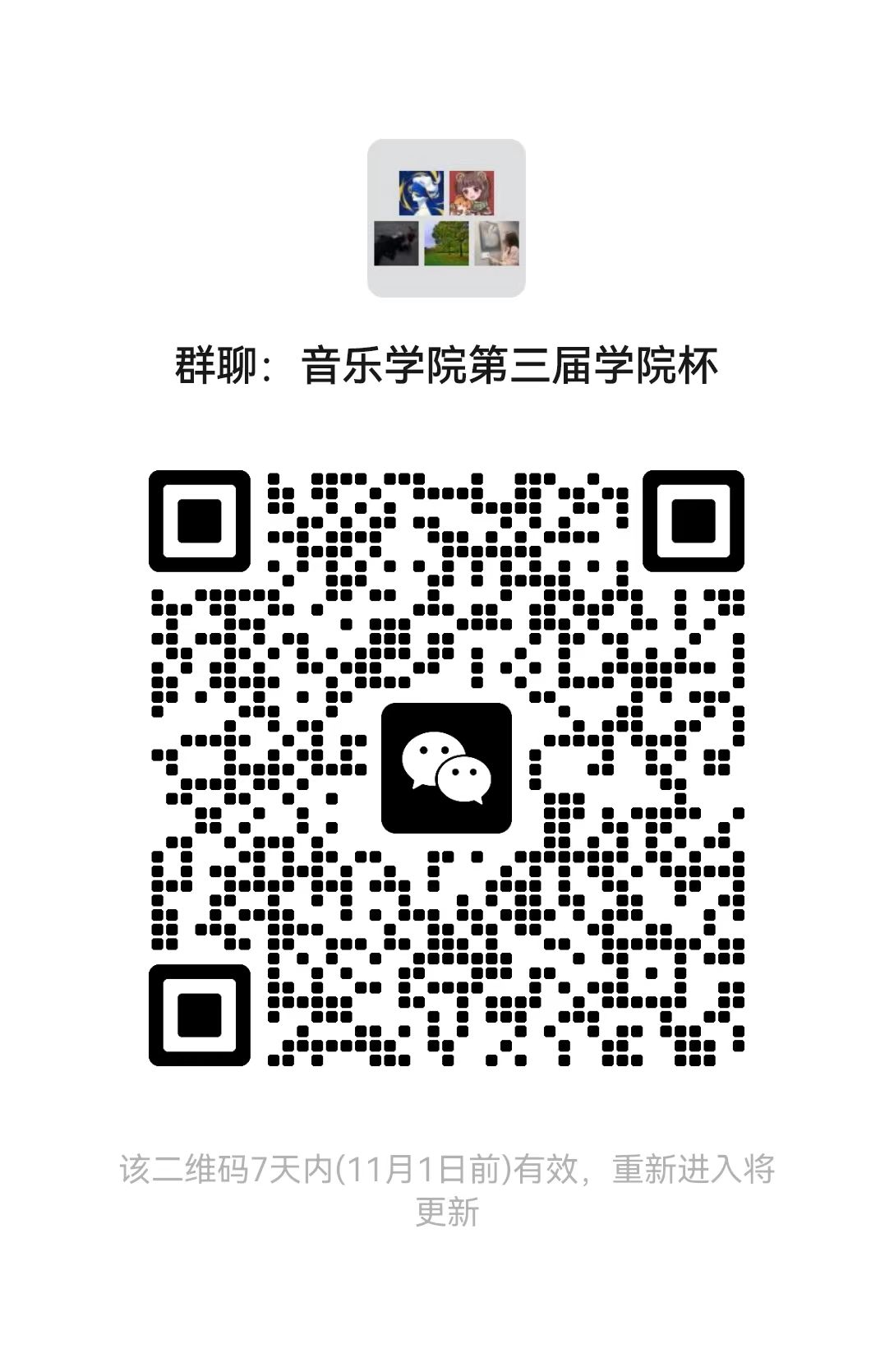 （如二维码过期请添加VX：1050211768）姓名性别民族籍贯出生年月政治面貌学号学历层次专业方向所在院系、年级指导教师导师职称联系方式邮箱、微信移调演奏所用乐器移调演奏所用乐器移调演奏所用乐器即兴演奏所用乐器即兴演奏所用乐器即兴演奏所用乐器